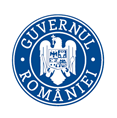 MINISTERUL SÃNÃTÃŢIIINSPECŢIA SANITARĂ DE STATStrada Cristian Popişteanu  nr.1-3, 010024,  Bucureşti, ROMANIATelefon: 021 / 3072557,  email iss2@ms.roNr………………..........RAPORTreferitor la acţiunea tematică de control pentruverificarea conformităţii apelor de îmbăiereÎn conformitate cu Planul naţional de acţiuni tematice de control în sănătate publică pentru anul 2023 şi ţinând cont de atribuţiile Ministerului Sănătăţii de a asigura verificarea conformităţii apelor de îmbăiere, în calitate de autoritate competentă în acest domeniu (HG nr. 88/2004 pentru aprobarea Normelor de supraveghere, inspecţie sanitară şi control al zonelor naturale utilizate pentru îmbăiere, cu modificările şi completările ulterioare, HG nr. 459/2002 privind aprobarea Normelor de calitate pentru apa din zonele naturale amenajate pentru îmbăiere, cu modificările şi completările ulterioare, HG nr. 546/2008 privind gestionarea calităţii apei de îmbăiere, cu modificările şi completările ulterioare, Ordinul nr. 119/2014 pentru aprobarea Normelor de igienă şi sănătate publică privind mediul de viaţă al populaţiei), Inspecţia Sanitară de Stat a organizat şi coordonat în perioada 03.07 – 31.08.2023 acţiunea tematică de control pentru verificarea conformităţii apelor de îmbăiere, cu două perioade de raportare (pentru luna iulie și august).Obiectivele acţiunii tematice au constat în:evaluarea calităţii apei de îmbăiere în zone naturale neamenajatecontrolul zonelor naturale de îmbăiere amenajate verificarea respectării normelor de igienă la bazinele de înot, piscine şi ştranduriprelevare probe de apă.În cadrul acestei acţiuni au fost efectuate următoarele controale:evaluarea calităţii apei de îmbăiere în zone naturale neamenajate pentru 10 zone catagrafiate în 10 puncte de monitorizare;controlul zonelor naturale de îmbăiere amenajate pentru 28 zone catagrafiate în 28 puncte de monitorizare;verificarea respectării normelor de igienă la 419 obiective din care 41 bazine de înot, 309 piscine şi 69 ştranduri.Pentru deficienţele constatate în cadrul controalelor privind verificarea respectării normelor de igienă în zonele naturale amenajate, la bazinele de înot, piscine şi ştranduri au fost aplicate următoarele sancţiuni contravenţionale:Amenzi:  48 în valoare de 249.500 leiAvertismente: 85Suspendarea activității la 2 bazine, 2 piscine și 2 ștrand (din județele Arad, Dolj, Harghita, Maramureș, Neamț).I. Evaluarea calităţii apei de îmbăiere în zone naturale neamenajateÎn cele 10 puncte de monitorizare a calităţii apei de îmbăiere în zone naturale neamenajate (ex. Covasna, Satu Mare, Tulcea), au fost recoltate 7 probe de apă care sunt conforme.Controlul zonelor naturale de îmbăiere amenajate În cele 28 puncte de monitorizare a calităţii apei în zone de îmbăiere amenajate (ex. Călărași, Ialomița, Tulcea), au fost recoltate 7 probe de apă care sunt conforme.  Verificarea respectării normelor de igienă la bazinele de înot, piscine şi ştranduri Pe parcursul acţiunii de control la bazinele de înot, piscine şi ştranduri au fost recoltate 439 probe de apă, din care 303 probe au fost conforme (circa 70%), 129 probe au fost neconforme (circa 29%), iar 7 probe erau în lucru. Normele de igienă privind bazinele de înot, piscine şi ştranduri fac referire în principal la următoarele aspecte: elemente legate de construcţia bazinelor/piscinelor, parametrii de analiză microbiologică şi frecvenţa de recoltare pentru apa de îmbăiere, evaluarea calităţii apei de îmbăiere, ritmului de primenire al apei şi de spălare şi dezinfecţie a bazinelor, registre, regulamente privind utilizarea piscinelor/bazinelor.Principala neconformitate privind normele de igienă în zonele naturale neamenajate identificate în cadrul controalelor efectuate de către inspectorii sanitari a fost aceea că la data controlului nu erau finalizate lucările de amenajare a punctului de prim ajutor.Principalele neconformități privind normele de igienă în zonele naturale amenajate identificate în cadrul controalelor efectuate de către inspectorii sanitari au fost următoarele:- nerespectarea obligației operatorului plajei de a asigura monitorizarea calității apei de îmbăiere;- nerespectarea obținerii autorizației sanitare pentru funcționarea zonei naturale amenajate pentru îmbăiere.Principalele neconformităţi privind normele de igienă la bazinele de înot, piscine şi ştranduri identificate în cadrul controalelor efectuate de către inspectorii sanitari sunt:       neasigurarea pediluviului și/sau dușului pentru picioare la intrarea în piscină a utilizatorilor și/sau a balustradei la scările de acces;neconformitati la parametrii fizico-chimici si microbiologici ai apei de îmbăiere;lipsa buletinelor de analiză privind calitatea apei de îmbăiere conform cerinţelor stabilite de normele în vigoare;neefectuarea determinărilor zilnice și/sau neînregistrarea acestora privind monitorizarea calității apei de imbăiere;nerespectarea frecvenței de monitorizare bilunară a calității apei de îmbaiere;neîntocmirea registrului de evidență a calității apei de îmbăiere sau completarea necorespunzătoare a acestuia; monitorizarea necorespunzătoare a apei de îmbăiere;neînregistrarea valorii dezinfectantului rezidual la interval de 3 ore;neconformități privind funcționarea stației de clorinare;nerespectarea normelor de igienă privind întreținerea, spălarea și dezinfecția bazinelor, piscinelor, ștrandurilor;nerespectarea regimului produselor biocide stabilit de normele în vigoare;utilizarea la tratarea apei a produselor biocide cu termen de valabilitate expirat;neremedierea deficienţelor constatate cu ocazia efectuării controlului în domeniul sănătăţii publice şi care pot aduce atingere sănătăţii publice;neutilizarea corectă, conform instrucțiunilor producătorului, a produsului biocid utilizat pentru dezinfecția apei de îmbăiere;neasigurarea substanței dezinfectante în pediluviu;neasigurarea apei reci și calde curente în unități, în condițiile stabilite prin reglementările legale în vigoare;nedotatea grupurilor sanitare cu mijloace adecvate pentru igiena individuală a utilizatorilor, precum și neîntreținerea acestora în permanență a stări de curățenie;lipsa materialelor consumabile la grupurile sanitare;nerespectarea în unitate a normelor de igienă în vigoare privind depozitarea lenjeriei;neîntocmirea planului de supraveghere și control pentru funcționare piscinenerespectarea prevederilor privind afișarea regulametului de utilizare a piscinelor;neefectuarea sau lipsa cursurilor privind însușirea noțiunilor fundamentale de igienă și/sau a controlului medical periodic;lipsa din dotare a trusei de prim ajutor.